DUMITH DATSAN W.A. KANKANAMGE datsanwak@gmail.com 0966 0530928752Jeddah-Saudi Arabia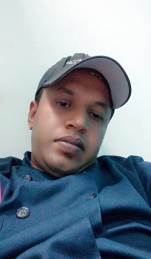 objectivesTo establish myself in a challenging position in the Hotel Industry while ensuring my personnel and carrier improvement in a progressive hospitality organization and to contribute fully for its growth and developmentMy goal to improve and implement my knowledge and skills in the operation and share it with my team.Being a quick learner, well-organized, active team player and excellent communicator with positive thinking has been my strengths to achieve my career goals so far.Working Experiences	wwwwwa2017 – PRESENT – CHEF DE PARTIE, PF CHANGE CHINA BISTRO - KSAI was become as chef de party by management handling expert of the hot section and all other stations and in-charge of the shift of the operation helping to executive sous chef and motivating the team. I have joined to the restaurant from opening in KSA and worked as an active team player and also a kitchen trainer of the team giving successful business. Recently I was under the improvement training of sous chefWorked with the executive chef  and Sous Chef on the purchasing requisition for the daily operation, par Stock, wastage management and cost controlFollow the standards of food quality, preparation and presentationFollow the HACCP standards, Hygiene records and ProceduresFollowing  brand standards and training new joinersSupporting other outlets due to businessCoordinate and support other sections of KitchenTry to minimize wastage for a better cost control 2013 – 2017–COMMI I, PF CHANG CHINA BISTRO – KSAPF Chang restaurant is a Chinese restaurant which is attached to the Alshaya Group of Company in the Kingdom Saudi Arabia. I was  working in the hot  section getting knowledge of other stations.Worked with the Chef de Partie for the daily food Production Report to  Sous Chef and Chef de PartieBe up to date with newest trends, products, preparation techniquesUndertaking extra tasks and secondary duties as assigned by the sous chef and Chef De partie.2008 -2013 SENIOR COOK IN CINNAMON GARDEN HOTEL- SRI LANKA I joined as a commi 1 and promoted as senior cook getting more experience about continental cuisine.Direct Guest contact to maximize the satisfactionSupporting other outlets due to business2007 – 2008  COMMI 1 COOK KINGS COURT TOURIST HOTEL- SRI LANKA As a job role I have got more experience working each section specially in hot range.Undertaking extra tasks and secondary duties as assigned by the sous chef and Chef De partie.2002 – 2003 ,GAJA MADARA WALAUWA – SRI LANKA  I joined  as commi 3 then  promoted  as commi 2 valuating performance.Educational Qualifications	I have passed G.C.E O/L examination in 1995I have passed G.C.E A/L examination in 1999I have got a A pass for English language in 2001 O/L examination (HIGH GRADE)Other experiencesI have participated to a training about safety, hygiene, modern cooking techniques and   got a certificate conducted by chefs guild of Sri Lanka in 2012As a culinary team I have got a certificate of participation for training about  safety and sanitation, approved chemicals and its usage,  job description and abilities requirements, staff duties and responsibilities and team building  in K.S.A 2014I have got a certificate for kitchen trainer and also active team playerPersonal DetailsFull Name             : Wanni  Arachchi  Kankanamge  Dumith  DatsanDate of Birth         : 1 St March 1979Civil Status           : MarriedCountry of birth    : Sri Lanka I do hereby certify that the foregoing information disclosed by me are true and correct and I am aware that I will be subject to disqualification in the event of any information disclosed are found to be false or incorrect.                                              Dumith  Datsan                                                                                                                     